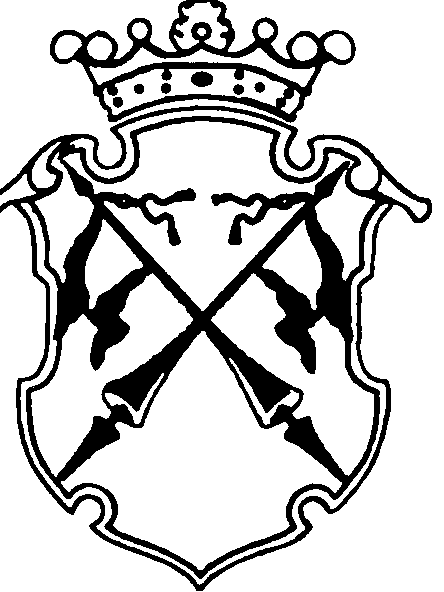 РЕСПУБЛИКА   КАРЕЛИЯКОНТРОЛЬНО-СЧЕТНЫЙ КОМИТЕТСОРТАВАЛЬСКОГО МУНИЦИПАЛЬНОГО РАЙОНАПРИКАЗ«05» февраля 2015г.                                                      № 7Об утверждении перечня должностей муниципальной службы в Контрольно-счетном комитете Сортавальского муниципального района, при замещении которых муниципальные служащие обязаны представлять сведения о своих расходах, а также о расходах своих супруги (супруга) и несовершеннолетних детей В соответствии с частью 1 статьи 8.1 Федерального закона от 25.12.2008 N 273-ФЗ "О противодействии коррупции", подпунктом «ж» пункта 1 части 1 статьи 2 Федерального закона от 03.12.2012г. №230-ФЗ «О контроле за соответствием расходов лиц, замещающих государственные должности, и иных лиц их доходам»,  частью 1.1 статьи 15 Федерального закона от 02.03.2007г. №25-ФЗ «О муниципальной службе в Российской Федерации» приказываю:Утвердить прилагаемый перечень должностей муниципальной службы в Контрольно-счетном комитете Сортавальского муниципального района, при замещении которых муниципальные служащие обязаны представлять сведения о своих расходах, а также о расходах своих супруги (супруга) и несовершеннолетних детей по каждой сделке по приобретению земельного участка, другого объекта недвижимости, транспортного средства, ценных бумаг, акций (долей участия, пав в уставных (складочных) капиталах организаций) совершенной им, его супругой (супругом) и (или) несовершеннолетними детьми  в течение календарного года, предшествующего году представления сведений (далее – отчетный период), если общая сумма таких сделок превышает общий доход данного лица и его супруги (супруга) за три последних года, предшествующих отчетному периоду, и об источниках получения средств, за счет которых совершены эти сделки.Председателю Контрольно-счетного комитета Сортавальского муниципального района ознакомить муниципальных служащих Контрольно-счетного комитета Сортавальского муниципального района с настоящим приказом под роспись.Разместить настоящий приказ в сети Интернет на официальном сайте администрации Сортавальского муниципального района.Председатель                                                        Н.А. АстафьеваУТВЕРЖДЕНПриказом Контрольно-счетного комитетаСортавальского муниципального районаОт «05»февраля 2015г. №7ПЕРЕЧЕНЬДолжностей муниципальной службы в Контрольно-счетном комитете Сортавальского муниципального района, при замещении которых муниципальные служащие обязаны представлять сведения о своих расходах, а также о расходах своих супруги (супруга) и несовершеннолетних детей по каждой сделке по приобретению земельного участка, другого объекта недвижимости, транспортного средства, ценных бумаг, акций (долей участия, паев в уставных (складочных) капиталах организаций) совершенной им, его супругой (супругом) и (или) несовершеннолетними детьми  в течение календарного года, предшествующего году представления сведений (далее – отчетный период), если общая сумма таких сделок превышает общий доход данного лица и его супруги (супруга) за три последних года, предшествующих отчетному, и об источниках получения средств, за счет которых совершены эти  сделкиДолжности муниципальной службы, включенные в Перечень должностей муниципальной службы в Контрольно-счетном комитете Сортавальского муниципального района, осуществление полномочий по которым влечет за собой обязанность представлять сведения о своих доходах, об имуществе и обязательствах имущественного характера, а также сведения о доходах, об имуществе и обязательствах имущественного характера своих супруги (супруга) и несовершеннолетних детей, утвержденный приказом Контрольно-счетного комитета Сортавальского муниципального района от 19.11.2014г. №27.